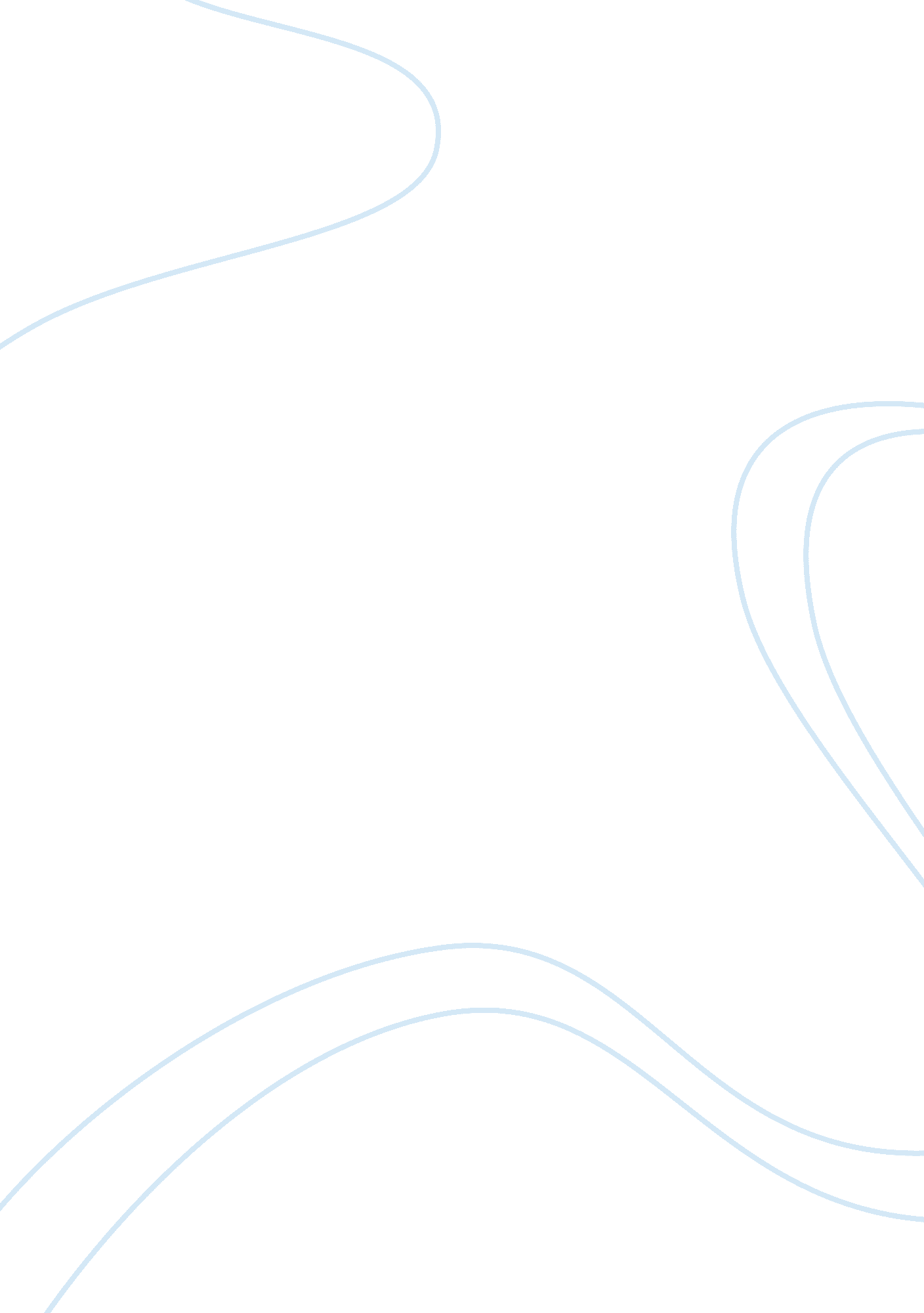 Jesus and bibleReligion, Bible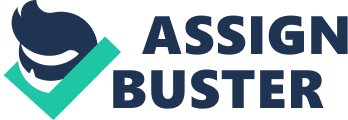 The Bible is one of the world's oldest books. Its oldest sections were written about 1500 years before the birth of Christ. Even its newest sections were written about 1900 years ago. Clearly, then, having been written over a period of about 1600 years, the Bible was not written by one person. No one knows precisely how many people contributed to the Bible. It is estimated there were about forty authors. What is the Bible? The Bible is the account of God's action in the world and his purpose with all creation. The writing of the Bible took place over sixteen centuries and is the work of over forty human authors. It is a quite amazing collection of 66 books with very different styles all containing the message God desired us to have. This compilation of booklets contains an astonishing variety of literary styles. It provides many stories about the lives of good and bad people, about battles and journeys, about the life of Jesus along with letters written to groups of Christians that met in homes. It comes to us in narratives and dialogues, in proverbs and parables, in songs and allegories, in history and prophecy. The accounts in the Bible were not generally written down as they occurred. Rather they were told over and over again and handed down through the years before someone finally wrote them down. Yet the same themes may be found throughout the book. So along with the diversity there is also a remarkable unity. So what is the Bible? Well, in addition to all the above, the Bible is this: It is a guide for living life to the full. It gives us a road map for the perilous journey of life. Or to put it another way, on our voyage through life's ocean, we find our anchor right here. It is a storehouse of wonderful stories for children and grownups. Remember Noah and the ark? Joseph's coat of many colors? Daniel in the lion's den? Jonah and the fish? The parables of Jesus? In these stories we recognize the triumphs and failures of ordinary people - and we may even see ourselves! It is a refuge in trouble. People in pain, in suffering, in prison, in mourning, tell how they turned to the Bible and found strength there in their desperate hours. It is a treasury of insight as to who we are. We are not meaningless robots, but we are magnificent creatures of a God who loves us and gives us a purpose and a destiny. It is a sourcebook for everyday living. We find standards for our conduct, guidelines for knowing right from wrong, principles to help us in a confused society where so often " anything goes. " 